2023年部门预算目   录第一部分  部门概况 一、主要职能二、机构设置三、部门预算部门构成第二部分  部门预算表一、收支总表二、收入总表三、支出总表四、财政拨款收支总表五、一般公共预算支出表六、一般公共预算基本支出表七、一般公共预算“三公”经费支出表八、政府性基金预算支出表第三部分  部门预算情况说明第四部分  名词解释第一部分　部门概况一、主要职能我院主要从事1、医疗与护理2、医学教学3、卫生医疗人员培训4、卫生技术人员继续教育5、保健与健康教育。服务宗旨是为人民身体健康提供医疗与护理保健服务。二、机构设置我院是湟源县唯一的一所集医疗、预防、保健、康复、教学、科研、急救为一体的二级甲等非营利性综合医院，在县域病患的救治的基础上承担着农牧区群众的医疗需求。2019年牵头组建县紧密型一体化医疗服务共同体，分管6所卫生院及辖村卫生室。编制病床499张，开放病床299张，设有临床科室、护理单元、医技科室和职能科室40余个。年平均门、急诊量近22万人次，住院患者近1万人次，开展各类手术约3000例，病床使用率、危重病人抢救成功率、治愈好转率均达到90%以上。三、部门预算部门构成纳入湟源县人民医院2023年部门预算编制范围的二级预算部门包括：第二部分  部门预算表（注：此表为空表）（注：此表为空表）第三部分  部门预算情况说明一、关于湟源县人民医院2023年部门收支预算情况的总体说明按照综合预算的原则，湟源县人民医院所有收入和支出均纳入部门预算管理。收入包括：一般公共预算拨款收入4931.31万元，上年结转300.00万元；支出包括：社会保障和就业支出917.50万元，卫生健康支出3660.77万元，住房保障支出353.05万元，其他支出300.00万元。湟源县人民医院2023年收支总预算5231.31万元。二、关于湟源县人民医院2023年部门收入预算情况说明湟源县人民医院2023年收入预算5231.31万元，其中：上年结转300.00万元，占5.73%；一般公共预算拨款收入4931.31万元，占94.27%。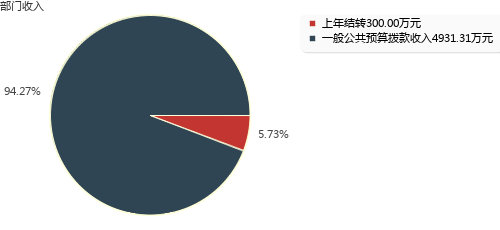 三、关于湟源县人民医院2023年部门支出预算情况说明湟源县人民医院2023年支出预算5231.31万元，其中：基本支出4883.31万元，占93.35%；项目支出348.00万元，占6.65%。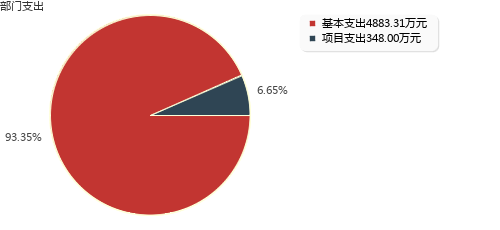 四、关于湟源县人民医院2023年财政拨款收支预算情况的总体说明湟源县人民医院2023年财政拨款收支总预算5231.31万元，比上年增加729.77万元，主要是本年度我院人员经费支出预算增加，收入包括：一般公共预算拨款收入4931.31万元，上年结转0.00万元；政府性基金预算拨款收入0.00万元，上年结转300.00万元。支出包括： 社会保障和就业支出917.50万元， 卫生健康支出3660.77万元， 住房保障支出353.05万元， 其他支出300.00万元。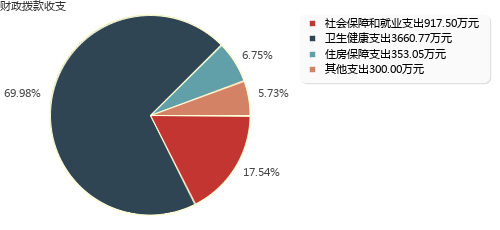 五、关于湟源县人民医院2023年一般公共预算当年拨款情况说明（一）一般公共预算当年拨款规模变化情况。湟源县人民医院2023年一般公共预算当年拨款4931.31万元,比上年增加429.77万元，主要是本年度我院职工人数增加，工资及社保总额增加。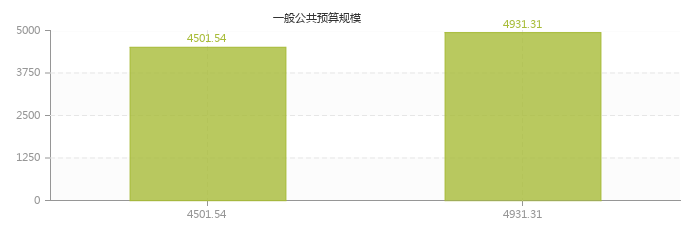 （二）一般公共预算当年拨款结构情况。社会保障和就业支出917.50万元，占18.61%；卫生健康支出3660.77万元，占74.24%；住房保障支出353.05万元，占7.16%。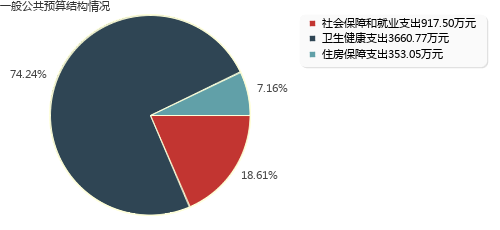 （三）一般公共预算当年拨款具体使用情况。1、社会保障和就业支出（类）行政事业单位养老支出（款）机关事业单位基本养老保险缴费支出（项）2023年预算数为377.25万元，比上年增加73.02万元，增长24.00%。主要是本年度我院职工人数及社保基数增加，养老保险总额增加。2、社会保障和就业支出（类）行政事业单位养老支出（款）机关事业单位职业年金缴费支出（项）2023年预算数为188.63万元，比上年增加36.51万元，增长24.00%。主要是本年度我院职工人数及社保基数增加，职业年金总额增加。3、社会保障和就业支出（类）行政事业单位养老支出（款）其他行政事业单位养老支出（项）2023年预算数为340.55万元，比上年增加15.64万元，增长4.81%。主要是本年度社保基数增加，养老支出相应增加。4、社会保障和就业支出（类）其他社会保障和就业支出（款）其他社会保障和就业支出（项）2023年预算数为11.06万元，比上年减少9.55万元，下降46.34%。主要是上年度预算比例过高。5、卫生健康支出（类）公立医院（款）综合医院（项）2023年预算数为3119.09万元，比上年增加172.74万元，增长5.86%。主要是本年度我院职工人数增加，人员经费支出增加。6、卫生健康支出（类）公共卫生（款）其他公共卫生支出（项）2023年预算数为30.00万元，比上年增加0.00万元，增长0.00%。与上一年持平。7、卫生健康支出（类）行政事业单位医疗（款）事业单位医疗（项）2023年预算数为334.97万元，比上年增加74.09万元，增长28.40%。主要是本年度我院职工人数及社保基数增加，医疗保险总额增加。8、卫生健康支出（类）行政事业单位医疗（款）公务员医疗补助（项）2023年预算数为176.72万元，比上年减少8.06万元，下降4.36%。主要是上年度公务员医疗补助预算比例过高。9、住房保障支出（类）住房改革支出（款）住房公积金（项）2023年预算数为353.05万元，比上年增加75.39万元，增长27.15%。主要是本年度我院职工人数增加，住房公积金总额增加。六、关于湟源县人民医院2023年一般公共预算基本支出情况说明湟源县人民医院2023年一般公共预算基本支出4883.31万元，其中：人员经费4809.70万元，主要包括：基本工资859.15万元、津贴补贴892.56万元、绩效工资1268.02万元、机关事业单位基本养老保险缴费377.25万元、职业年金缴费188.63万元、职工基本医疗保险缴费143.84万元、公务员医疗补助缴费176.72万元、其他社会保障缴费11.06万元、住房公积金353.05万元、其他工资福利支出7.74万元、退休费340.55万元、医疗费补助191.12万元；公用经费73.61万元，主要包括：工会经费73.61万元。七、关于湟源县人民医院2023年一般公共预算“三公”经费预算情况说明湟源县人民医院2023年一般公共预算“三公”经费预算数为0.00万元，比上年增加0.00万元，其中：因公出国（境）费0.00万元，增加0.00万元；公务用车购置及运行费0.00万元，增加0.00万元；公务接待费0.00万元，增加0.00万元。2023年“三公”经费预算与上一年持平。八、关于湟源县人民医院2023年政府性基金预算支出情况的说明湟源县人民医院2023年没有使用政府性基金预算拨款安排的支出。九、其他重要事项的情况说明（一）机关运行经费安排情况。2023年湟源县人民医院机关运行经费财政拨款预算73.61万元，比上年预算增加6.61万元，增长9.87%。主要是本年度职工工资总额增加，按比例预算的工会预算总额增加。（二）政府采购安排情况。2023年湟源县人民医院各单位政府采购预算总额1600万元，其中：政府采购货物预算1200万元、政府采购工程预算300万元、政府采购服务预算100万元。（三）国有资产占有使用情况。截至2023年2月底，湟源县人民医院所属各预算单位共有车辆16辆，其中，省级领导干部用车0辆、厅级领导干部用车0辆、一般公务用车0辆、一般执法执勤用车0辆、特种专业技术用车12辆、其他用车4辆。单价50万元以上通用设备台（套），单价100万元以上专用设备18台（套）。（四）绩效目标设置情况。2023年湟源县人民医院预算均实行绩效目标管理，涉及项目2个，预算金额48.00万元。第四部分  名词解释一、收入类（一）财政拨款收入：指本级财政当年拨付的资金，包括一般公共预算拨款收入和政府性基金预算拨款收入。其中：一般公共预算拨款收入包括财政部门经费拨款、专项收入、行政事业性收费收入、罚没收入、国有资源（资产）有偿使用收入和其他收入。（二）上年结转和结余：指以前年度支出预算因客观条件变化未执行完毕、结转到本年度按有关规定继续使用的资金，既包括财政拨款结转和结余，也包括事业收入、经营收入、其他收入的结转和结余。二、支出类（一）基本支出：指为保障机构正常运转、完成日常工作任务而发生的人员支出和公用支出。（二）项目支出：指在基本支出之外为完成特定行政任务和事业发展目标所发生的支出。（三）机关运行经费：为保障行政部门（含参照公务员法管理的事业部门）运行用于购买货物和服务的各项资金，包括办公及印刷费、邮电费、差旅费、会议费、福利费、日常维修费、专用材料及一般设备购置费、办公用房水电费、办公用房取暖费、办公用房物业管理费、公务用车运行维护费以及其他费用。三、支出科目类（一）卫生健康支出（类）公立医院（款）综合医院（项）：反映卫生健康、中医单位所属的城市综合性医院、独立门诊、教学医院、疗养云医院支出。（二）社会保障和就业支出（类）行政事业单位养老支出（款）机关事业单位基本养老保险缴费支出（项）：反映机关事业单位实施养老保险制度由单位缴纳的基本养老保险费支出。（三）社会保障和就业支出（类）行政事业单位养老支出（款）机关事业单位职业年金缴费支出（项）：反映机关事业单位实施养老保险制度由单位实际缴纳的职业年金支出。（四）社会保障和就业支出（类）其他社会保障和就业支出（款）其他社会保障和就业支出（项）：反映除上述项目以外其他用于社会保障和就业方面的支出。（五）卫生健康支出（类）行政事业单位医疗（款）事业单位医疗（项）：指财政单位安排的事业单位基本医疗保险缴费经费，未参加医疗保险的事业单位的公费医疗经费，按国家规定享受离休人员待遇的医疗经费。（六）卫生健康支出（类）行政事业单位医疗（款）公务员医疗补助（项）：指财政单位安排的公务员医疗补助经费。（七）住房保障支出（类）住房改革支出（款）住房公积金（项）：反映行政事业单位按人力资源和社会保障部、财政部规定的基本工资和津贴补贴以及规定比例为职工缴纳的住房公积金。（八）社会保障和就业支出（类）行政事业单位养老支出（款）其他行政事业单位养老支出（项）：反映除上述项目以外其他用于行政事业单位养老方面的支出。（九）卫生健康支出（类）公共卫生（款）其他公共卫生支出（项）：反映除上述项目以外的其他公共卫生方面的支出。四、部门专业类名词无湟源县人民医院序号部门名称1无部门公开表1部门公开表1部门公开表1部门公开表1收支总表收支总表收支总表收支总表单位：万元单位：万元单位：万元单位：万元收     入收     入支     出支     出项     目预算数项目（按功能分类）预算数一、一般公共预算拨款收入4931.31一、一般公共服务支出二、政府性基金预算拨款收入二、外交支出三、国有资本经营预算拨款收入三、国防支出四、财政专户管理资金收入四、公共安全支出五、事业收入五、教育支出六、上级补助收入六、科学技术支出七、附属单位上缴收入七、文化旅游体育与传媒支出八、事业单位经营收入八、社会保障和就业支出917.50九、其他收入九、社会保险基金支出十、卫生健康支出3660.77十一、节能环保支出十二、城乡社区支出十三、农林水支出十四、交通运输支出十五、资源勘探工业信息等支出十六、商业服务业等支出十七、金融支出十八、援助其他地区支出十九、自然资源海洋气象等支出二十、住房保障支出353.05二十一、粮油物资储备支出二十二、国有资本经营预算支出二十三、灾害防治及应急管理支出二十四、预备费二十五、其他支出300.00二十六、转移性支出二十七、债务还本支出二十八、债务付息支出二十九、债务发行费用支出三十、抗疫特别国债安排的支出三十一、往来性支出本年收入合计4931.31本年支出合计5231.31上年结转300.00结转下年收入总计5231.31支出总计5231.31部门公开表2部门公开表2部门公开表2部门公开表2部门公开表2部门公开表2部门公开表2部门公开表2部门公开表2部门公开表2部门公开表2部门公开表2收入总表收入总表收入总表收入总表收入总表收入总表收入总表收入总表收入总表收入总表收入总表收入总表单位：万元单位：万元单位：万元单位：万元单位：万元单位：万元单位：万元单位：万元单位：万元单位：万元单位：万元单位：万元预算部门合计上年结转一般公共预算拨款收入政府性基金预算拨款收入国有资本经营预算拨款收入财政专户管理资金收入事业收入上级补助收入附属部门上缴收入事业部门经营收入其他收入5231.31300.004931.31湟源县卫生健康局5231.31300.004931.31湟源县人民医院5231.31300.004931.31部门公开表3部门公开表3部门公开表3部门公开表3部门公开表3部门公开表3部门公开表3部门公开表3支出总表支出总表支出总表支出总表支出总表支出总表支出总表支出总表单位：万元单位：万元单位：万元单位：万元单位：万元单位：万元单位：万元单位：万元科目编码科目名称合计基本支出项目支出事业部门经营支出上缴上级支出对附属部门补助支出合计合计5231.314883.31348.00208社会保障和就业支出917.50917.5020805行政事业单位养老支出906.43906.432080505机关事业单位基本养老保险缴费支出377.25377.252080506机关事业单位职业年金缴费支出188.63188.632080599其他行政事业单位养老支出340.55340.5520899其他社会保障和就业支出11.0611.062089999其他社会保障和就业支出11.0611.06210卫生健康支出3660.773612.7748.0021002公立医院3119.093101.0918.002100201综合医院3119.093101.0918.0021004公共卫生30.0030.002100499其他公共卫生支出30.0030.0021011行政事业单位医疗511.69511.692101102事业单位医疗334.97334.972101103公务员医疗补助176.72176.72221住房保障支出353.05353.0522102住房改革支出353.05353.052210201住房公积金353.05353.05229其他支出300.00300.0022904其他政府性基金及对应专项债务收入安排的支出300.00300.002290402其他地方自行试点项目收益专项债券收入安排的支出300.00300.00部门公开表4部门公开表4部门公开表4部门公开表4部门公开表4部门公开表4财政拨款收支总表财政拨款收支总表财政拨款收支总表财政拨款收支总表财政拨款收支总表财政拨款收支总表单位：万元单位：万元单位：万元单位：万元单位：万元单位：万元收      入收      入支       出支       出支       出支       出项    目预算数项  目合计一般公共预算政府性基金 预算一、本年收入4931.31一、本年支出5231.314931.31300.00（一）一般公共预算拨款收入4931.31（一）一般公共服务支出（二）政府性基金预算拨款收入（二）外交支出（三）国防支出（四）公共安全支出（五）教育支出（六）科学技术支出（七）文化旅游体育与传媒支出（八）社会保障和就业支出917.50917.50（九）社会保险基金支出（十）卫生健康支出3660.773660.77（十一）节能环保支出（十二）城乡社区支出（十三）农林水支出（十四）交通运输支出（十五）资源勘探工业信息等支出（十六）商业服务业等支出（十七）金融支出（十八）援助其他地区支出（十九）自然资源海洋气象等支出（二十）住房保障支出353.05353.05（二十一）粮油物资储备支出（二十二）国有资本经营预算支出（二十三）灾害防治及应急管理支出（二十四）预备费（二十五）其他支出300.00300.00（二十六）转移性支出（二十七）债务还本支出（二十八）债务付息支出（二十九）债务发行费用支出（三十）抗疫特别国债安排的支出（三十一）往来性支出二、上年结转300.00二、结转下年（一）一般公共预算拨款（二）政府性基金预算拨款300.00收入总计5231.31支出总计5231.314931.31300.00部门公开表5部门公开表5部门公开表5部门公开表5部门公开表5部门公开表5部门公开表5一般公共预算支出表一般公共预算支出表一般公共预算支出表一般公共预算支出表一般公共预算支出表一般公共预算支出表一般公共预算支出表单位：万元单位：万元单位：万元单位：万元单位：万元单位：万元单位：万元支出功能分类科目支出功能分类科目支出功能分类科目支出功能分类科目2023年预算数2023年预算数2023年预算数科目编码科目编码科目编码科目名称合计基本支出项目支出类款项科目名称合计基本支出项目支出合计合计合计合计4931.314883.3148.00208社会保障和就业支出　917.50917.5005行政事业单位养老支出　906.43906.4305机关事业单位基本养老保险缴费支出　377.25377.2506机关事业单位职业年金缴费支出　188.63188.6399其他行政事业单位养老支出　340.55340.5599其他社会保障和就业支出　11.0611.0699其他社会保障和就业支出　11.0611.06210卫生健康支出　3660.773612.7748.0002公立医院　3119.093101.0918.0001综合医院　3119.093101.0918.0004公共卫生　30.0030.0099其他公共卫生支出　30.0030.0011行政事业单位医疗　511.69511.6902事业单位医疗　334.97334.9703公务员医疗补助　176.72176.72221住房保障支出　353.05353.0502住房改革支出　353.05353.0501住房公积金　353.05353.05部门公开表6部门公开表6部门公开表6部门公开表6部门公开表6部门公开表6一般公共预算基本支出表一般公共预算基本支出表一般公共预算基本支出表一般公共预算基本支出表一般公共预算基本支出表一般公共预算基本支出表单位：万元单位：万元单位：万元单位：万元单位：万元单位：万元支出经济分类科目支出经济分类科目支出经济分类科目2023年基本支出2023年基本支出2023年基本支出科目编码科目编码科目名称合计人员经费公用经费类款科目名称合计人员经费公用经费合计合计合计4883.314809.7073.61301　工资福利支出4278.034278.0301基本工资859.15859.1502津贴补贴892.56892.5607绩效工资1268.021268.0208机关事业单位基本养老保险缴费377.25377.2509职业年金缴费188.63188.6310职工基本医疗保险缴费143.84143.8411公务员医疗补助缴费176.72176.7212其他社会保障缴费11.0611.0613住房公积金353.05353.0599其他工资福利支出7.747.74302　商品和服务支出73.6173.6128工会经费73.6173.6199其他商品和服务支出303　对个人和家庭的补助531.67531.6702退休费340.55340.5507医疗费补助191.12191.1299其他对个人和家庭的补助部门公开表7部门公开表7部门公开表7部门公开表7部门公开表7部门公开表7部门公开表7部门公开表7部门公开表7部门公开表7部门公开表7部门公开表7一般公共预算“三公”经费支出表一般公共预算“三公”经费支出表一般公共预算“三公”经费支出表一般公共预算“三公”经费支出表一般公共预算“三公”经费支出表一般公共预算“三公”经费支出表一般公共预算“三公”经费支出表一般公共预算“三公”经费支出表一般公共预算“三公”经费支出表一般公共预算“三公”经费支出表一般公共预算“三公”经费支出表一般公共预算“三公”经费支出表单位：万元单位：万元单位：万元单位：万元单位：万元单位：万元单位：万元单位：万元单位：万元单位：万元单位：万元单位：万元上年预算数上年预算数上年预算数上年预算数上年预算数上年预算数2023年预算数2023年预算数2023年预算数2023年预算数2023年预算数2023年预算数合计因公出国(境)费用公务用车购置及运行费公务用车购置及运行费公务用车购置及运行费公务接待费合计因公出国(境)费用公务用车购置及运行费公务用车购置及运行费公务用车购置及运行费公务接待费合计因公出国(境)费用合计公务用车购置费公务用车运行费公务接待费合计因公出国(境)费用合计公务用车购置费公务用车运行费公务接待费部门公开表8部门公开表8部门公开表8部门公开表8部门公开表8部门公开表8部门公开表8政府性基金预算支出表政府性基金预算支出表政府性基金预算支出表政府性基金预算支出表政府性基金预算支出表政府性基金预算支出表政府性基金预算支出表单位：万元单位：万元单位：万元单位：万元单位：万元单位：万元单位：万元支出功能分类科目支出功能分类科目支出功能分类科目支出功能分类科目2023年预算数2023年预算数2023年预算数科目编码科目编码科目编码科目名称合计基本支出项目支出类款项科目名称合计基本支出项目支出合 计合 计合 计合 计 部门预算项目支出绩效目标公开表 部门预算项目支出绩效目标公开表 部门预算项目支出绩效目标公开表 部门预算项目支出绩效目标公开表 部门预算项目支出绩效目标公开表 部门预算项目支出绩效目标公开表 部门预算项目支出绩效目标公开表 部门预算项目支出绩效目标公开表 部门预算项目支出绩效目标公开表预算年度：2023预算年度：2023预算年度：2023金额单位：万元金额单位：万元项目名称批复数绩效目标绩效指标绩效指标绩效指标绩效指标性质绩效指标值绩效度量单位项目名称批复数绩效目标一级指标二级指标三级指标绩效指标性质绩效指标值绩效度量单位2023年湟源县人民医院院长年薪18.00推进公立医院综合医疗改革和运行新机制的建立，强化医院公益性。产出指标数量指标实验室设备配备率≥95%2023年湟源县人民医院院长年薪18.00推进公立医院综合医疗改革和运行新机制的建立，强化医院公益性。产出指标数量指标医疗服务收入（不含药品、耗材、检查、化验收入）占比情况≥35%2023年湟源县人民医院院长年薪18.00推进公立医院综合医疗改革和运行新机制的建立，强化医院公益性。产出指标质量指标药品收入占医疗收入（不含中药饮片）的比重≤30%2023年湟源县人民医院院长年薪18.00推进公立医院综合医疗改革和运行新机制的建立，强化医院公益性。效益指标社会效益指标基层医疗卫生机构诊疗人次数占医疗卫生机构诊疗总人次数的比例≥10%2023年湟源县人民医院院长年薪18.00推进公立医院综合医疗改革和运行新机制的建立，强化医院公益性。满意度指标服务对象满意度指标医务人员满意度≥98%2023年湟源县人民医院院长年薪18.00推进公立医院综合医疗改革和运行新机制的建立，强化医院公益性。满意度指标服务对象满意度指标患者满意度≥95%2023年预防性健康体检费30.00加强职业健康监控管理，保证卫生健康服务。产出指标数量指标监测任务完成率≥98%2023年预防性健康体检费30.00加强职业健康监控管理，保证卫生健康服务。产出指标质量指标体检报告准确性＝100%2023年预防性健康体检费30.00加强职业健康监控管理，保证卫生健康服务。产出指标时效指标健康证办理及时性≤3工作日2023年预防性健康体检费30.00加强职业健康监控管理，保证卫生健康服务。效益指标可持续影响指标社会知晓及认可程度定性承担全县健康体检工作2023年预防性健康体检费30.00加强职业健康监控管理，保证卫生健康服务。满意度指标服务对象满意度指标门诊患者满意度≥98%2023年预防性健康体检费30.00加强职业健康监控管理，保证卫生健康服务。成本指标经济成本指标成本收益率＝80%